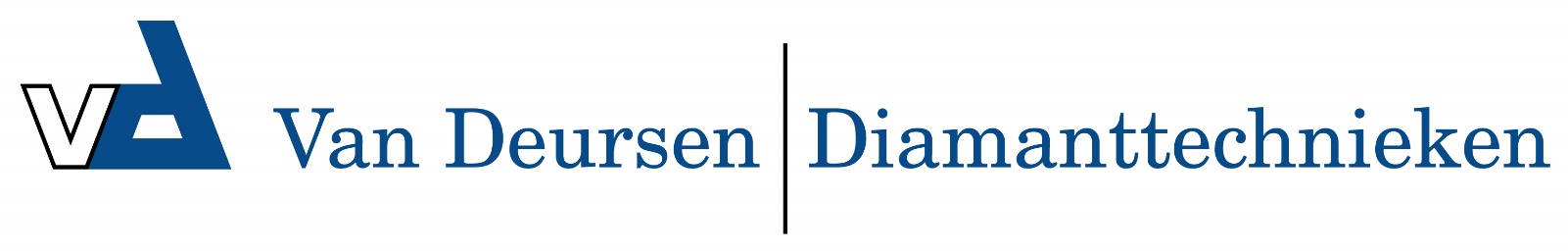 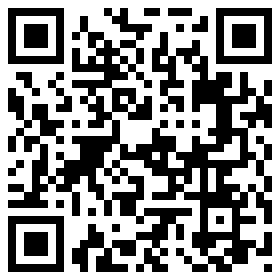 S 3390 G34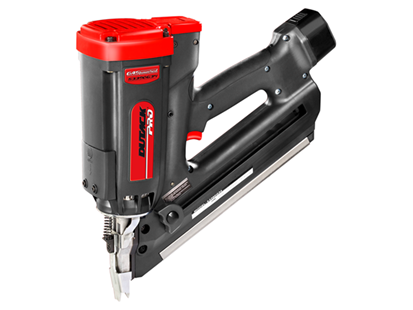 Robuuste professionele gasgedreven stripnageltacker voor het maken van zware houtconstructies
Compleet met 2 accu's (t.b.v. ontsteking) en lader (gaspatroon niet inbegrepen)
2 jaar garantieArtikelnummer4313002afmeting378 x 110 x 374 mmgewicht3600 gmagazijncapaciteit68 stripnagelsbevestigingsmiddelenstripnagel Ø 2,9/34 (50-75) Ø 3,0/34 (70-90) Ø 3,3/34 (75-90)